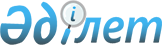 Об организационных вопросах Комиссии таможенного союза
					
			Утративший силу
			
			
		
					Решение Комиссии таможенного союза от 4 февраля 2009 года № 2. Утратило силу решением Коллегии Евразийской экономической комиссии от 17 июля 2018 года № 112.
      Сноска. Утратило силу решением Коллегии Евразийской экономической комиссии от 17.07.2018 № 112 (вступает в силу по истечении 30 календарных дней с даты его официального опубликования).
      Комиссия таможенного союза решила:
      1. Утвердить следующие бланки Комиссии таможенного союза и Секретариата Комиссии:
      - "Решение Комиссии таможенного союза" (приложение № 1);
      - "Письмо Председателя Комиссии таможенного союза" (приложение № 2);
      - "Письмо Комиссии таможенного союза" (приложение № 3);
      - "Нота Комиссии таможенного союза" (приложение № 4);
      - "Письмо ответственного секретаря Комиссии таможенного союза" (приложение № 5);
      - "Письмо Секретариата Комиссии таможенного союза" (приложение № 6).
      2. Утвердить штатное расписание Секретариата Комиссии
      таможенного союза (прилагается).
      3. Просить Стороны представить кандидатуры на замещение соответствующих квотных должностей в Секретариате Комиссии таможенного союза.
      Члены Комиссии таможенного союза:
					© 2012. РГП на ПХВ «Институт законодательства и правовой информации Республики Казахстан» Министерства юстиции Республики Казахстан
				
От
Республики
Беларусь
А. Кобяков
От
Республики
Казахстан
В. Школьник
От
Российской
Федерации
Л. Шувалов